8July 23-26, 2018Oasis Hotel and Convention Center2546 N Glenstone Avenue    Springfield, Missouri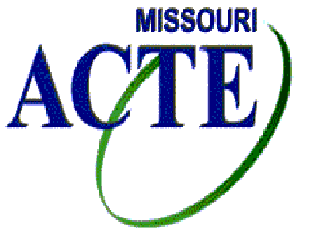 